屏東縣國際教育資源中心110年推動國際交流社群實施計畫壹、依據：一、教育部中小學國際教育白皮書2.0。二、屏東縣110年度國際教育資源中心(IERC)工作計畫辦理。貳、目的：一、辦理國際教育2.0國際交流社群運作宣導。二、協助屏東縣各級學校瞭解國際教育社群運作。三、國際交流社群透過深入研討主題國家各面向，做好交流準備。參、辦理單位：一、指導單位：教育部國民及學前教育署、教育部中小學教育國際化專案辦公室二、主辦單位：屏東縣政府三、承辦單位：屏東縣立萬丹國民中學四、協辦單位：屏東縣國際教育資源中心(IERC)(忠孝國小)肆、報名資訊：(一)本縣各級學校國際教育推動教師。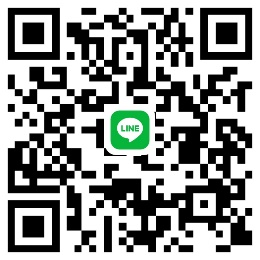 (二)國際教育有興趣之校長、主任、教師。(三)人數：每場次30人。(四)LINE群組：http://line.me/ti/g/8VU_srzU3r      請各校加入國際教育交流群組伍、研習資訊一、日期與時間：二、活動地點：萬丹國中三樓視聽教室陸、經費來源：屏東縣110年度國際教育資源中心工作項下支應。柒、預期效益：一、國際交流社群學校透過研習主題國家面向，做好國際交流準備。二、透過國際交流社群研習，建立本縣學校國際交流夥伴關係。捌、附則：一、給予出席人員公（差）假登記，如有課務得排代。二、請教師至全國教師進修網報名(https://www1.inservice.edu.tw/)，凡全程參加者每場次核予3小時研習時數。三、請參加人員遵守相關防疫規範，依照引導人員指示實名制登錄、量體溫、全程配戴口罩。玖、辦理本計畫之相關工作人員3人給予公假與課務排代。拾、本計畫奉核可後實施，修正時亦同。日期時間講師研習主題11/24(三)13：30~16：30高雄女中林香吟校長國際交流社群運作11/30(二)09：30~12：30文藻大學歐亞語文學院董莊敬院長日本語文系系主任陳淑瑩副教授日本主題國家~與日同行12/7(二)09：30~12：30高雄市瑞祥國小宋宗樺主任國際交流分享12/14(二)13：30~16：30高雄市大灣國中沈宥廷主任國際交流分享